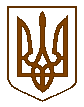 УКРАЇНАБілокриницька   сільська   радаРівненського   району    Рівненської    областіВ И К О Н А В Ч И Й       К О М І Т Е ТРІШЕННЯ 16 листопада  2017 року                                                                                  № 207                                                                               Про присвоєння поштовоїадреси на земельну ділянку	Розглянувши  заяву  гр. Мотузюка Тараса Івановича  про присвоєння  поштової адреси на земельну ділянку в с. Біла Криниця, Рівненського району Рівненської області, керуючись п.п. 10 п.б ст. 30 Закону України «Про місцеве самоврядування в Україні», виконавчий комітет Білокриницької сільської радиВ И Р І Ш И В :Присвоїти поштову адресу на земельну ділянку з кадастровим номером 5624680700:02:006:1293 гр. Мотузюк Т.І.: с. Біла Криниця,                                             вул. Січових Стрільців, 31.  Сільський  голова 		                                                                  Т. Гончарук